Сценарий утренника«8 марта – женский день!»Старшая группаПодготовила и провела: воспитатель Селюк И.С.2018гВедущий: Вот опять наступила весна,Снова праздник она принесла,Праздник радостный, светлый и нежный,Праздник всех дорогих наших женщин.Чтоб сегодня вы все улыбались,Ваши дети для вас постарались.Поздравления наши примите,Выступленье детей посмотрите!Дети под музыку заходят в зал, поют песню «Дочки и сыночки»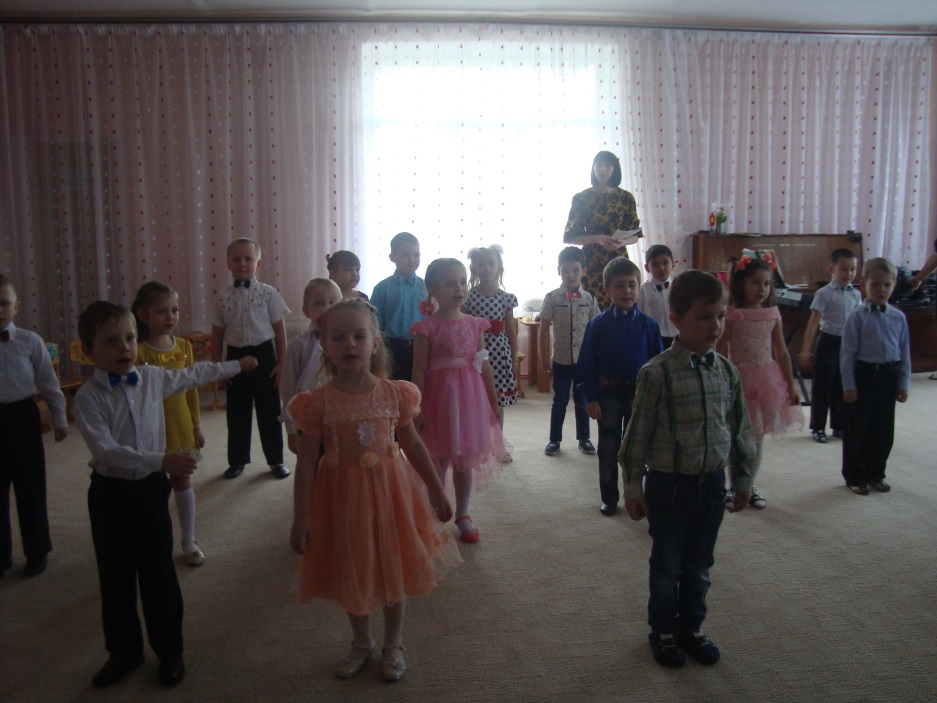 1 Ребенок: Сегодня праздник самый светлый!Щебечут птицы по дворам.Все гости празднично одеты,Восьмое марта – праздник мам!2 Ребенок: Чудесный праздник – женский день 
Мы в марте отмечаем.
Любимых бабушек и мам 
Сердечно поздравляем.3 Ребенок: С Женским днем 8 Марта
Поздравляю тебя, мама,
И желаю, чтобы в жизни
Ты была счастливой самой.
Будь здорова, моя мама.
Береги, прошу, себя.
Счастья, радости желаю,
Тебе, мамочка моя.4 Ребенок: Весна пусть в сердце постучится
К тебе, мамулечка родная,
И запоет душа, как птица,
Чтоб жизнь была цветущим раем!
Пускай глаза твои сияют,
Как солнце в небе голубом!
Тебя сегодня поздравляю
С Международным женским днем!5 Ребенок: С 8 Марта, мамочка
Любимая моя,
Желаю, чтоб ты самой
Счастливою была.
Любви, добра, здоровья
Тебе желаю я,
Люблю тебя, родная
Мамочка моя.
6 Ребенок: Хотим «Спасибо!» вам сказать,
За ласку и терпенье!
И этим праздником поднять
До неба настроенье!
7 Ребенок: И сейчас в нарядном зале,
Мы споем про милых мам,
Дорогие, эту песню,От души мы дарим вам!Дети исполняют песню  «Песня о маме»Ведущий:Сегодня очень приятно намВидеть на празднике маминых мам.Бабушек милых мы поздравляемБыть молодыми всегда им желаем.8  Ребёнок: Бабушка! Какое доброе слово.
Для всех детей такое  – родное, 
Желаем милым бабушкам
Ни капли не болеть
А только с каждым годом,
Все больше молодеть! 9 Ребёнок: Много у бабушки разных заботМного у бабушки всяких хлопот                    Добрая, милая бабушка наша,Нет тебя лучше, моложе и краше.10  Ребенок:
Любит моя бабушка
Со мною поиграть.
Любит мои песенки 
Со мною распевать
Любит моя бабушка
Музыку и смех,
Ну а пляшет моя бабушка 
Просто лучше всех.11 Ребенок:
Со мною бабушка моя,
И значит, главный в доме — я,
Шкафы мне можно открывать
Цветы кефиром поливать,
Играть подушкою в футбол
И полотенцем чистить пол.
Могу я есть руками торт,
Нарочно хлопать дверью!
А с мамой это не пройдет.
Я уже проверил.12 Ребенок:
Я бабулю поздравляю
С женским праздником весны!
Я бабулю обожаю,
Людям бабушки нужны!
Сказку добрую расскажет,
Колыбельную споет,
Теплый зимний шарфик свяжет
И гулять со мной пойдет!
Не накажет шалунишку
И конфетку даст с собой.
И девчонка, и мальчишка,
Любит бабушку любой!
Ближе бабушки чудесной
Нет подружки у меня!
Мне с бабулей интересно,
Не прожить нам врозь ни дня!Ведущий:
Наши бабушки все время в хлопотах и на себя порой им не хватает время.
Приглашаем наших дорогих бабушек в салон красоты.                                            Конкурс «Наряди бабушку» (очки, шляпа, платок, бусы, броши, звучит музыка, внуки наряжают бабушек, затем бабушки исполняют дефиле).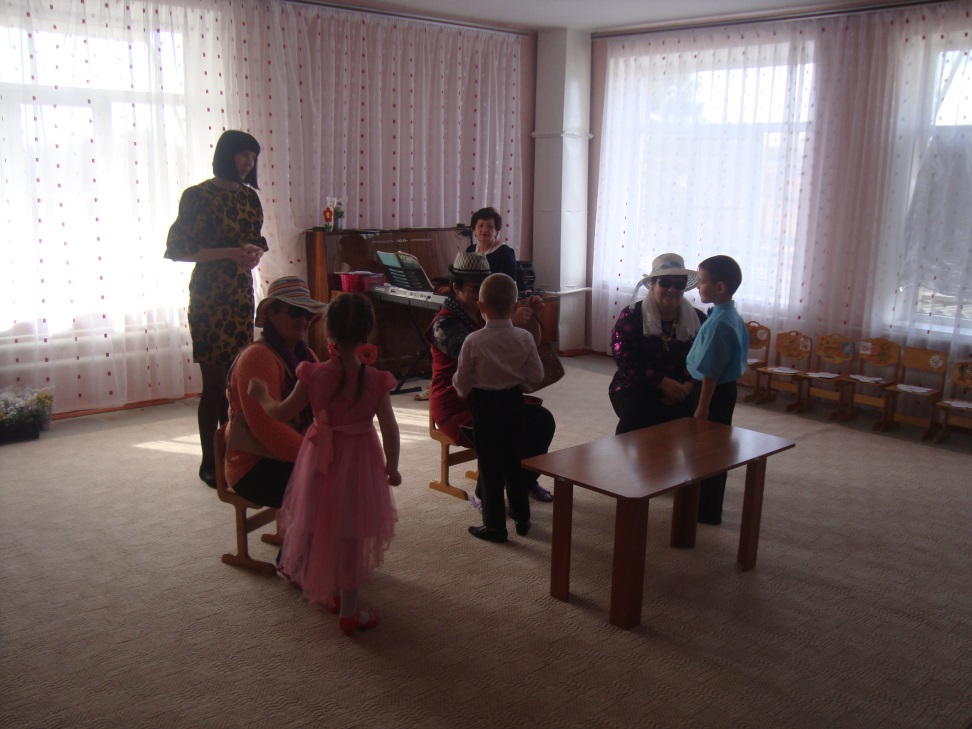 
13 Ребёнок:
Вот хорошие какие, Наши бабушки родные!
Мы вас поздравляем, Счастья вам желаем!Вас сегодня в женский праздник Песней поздравляем!Дети исполняют песню «Наша бабушка».Ведущий: А, сейчас приглашаем мам и бабушек в хоровод. 
Ты беги, беги платочек, 
Быстро, быстро по рукам, 
У кого платок остался, 
Тот сейчас станцует нам 
                                                Игра «Платочек»
(передача платочка по кругу с окончанием музыки, та мама, у которой платок остался в руках - танцует танец)Подборка фонограмм:
- цыганочка;
- макаренна;
- башкирская плясовая;
- ламбада.
- восточная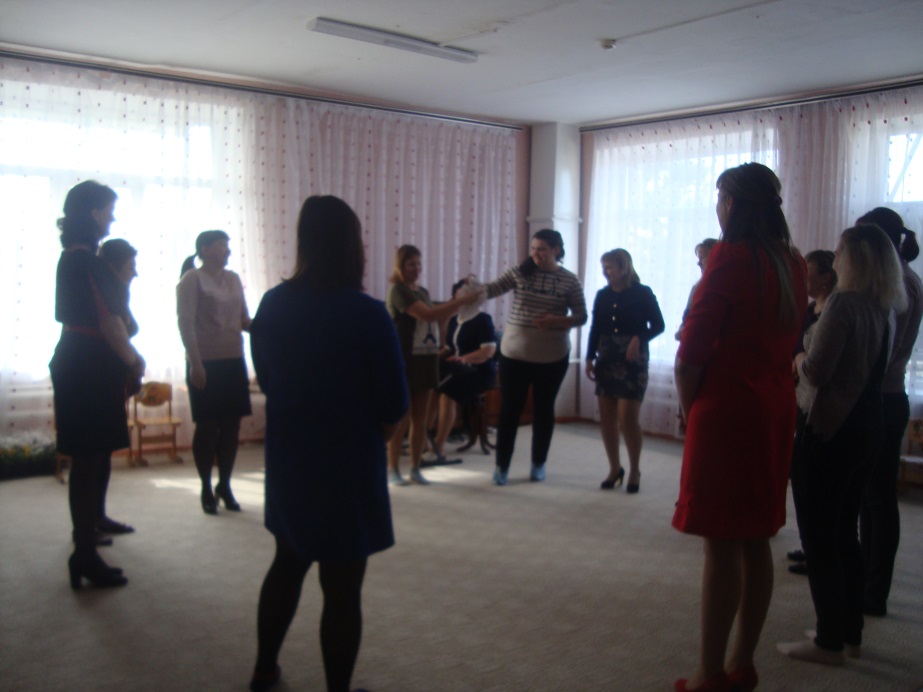 Ведущий. У наших мам много разных талантов. Они очень хорошо знают своих детей, могут узнать их по голосу. А сегодня мы предлагаем мамам нарисовать своих деток. (Мамам выдаются надутые шарики и фломастеры. За определенное время мамам нужно нарисовать на шариках своих любимых сыновей или дочек.)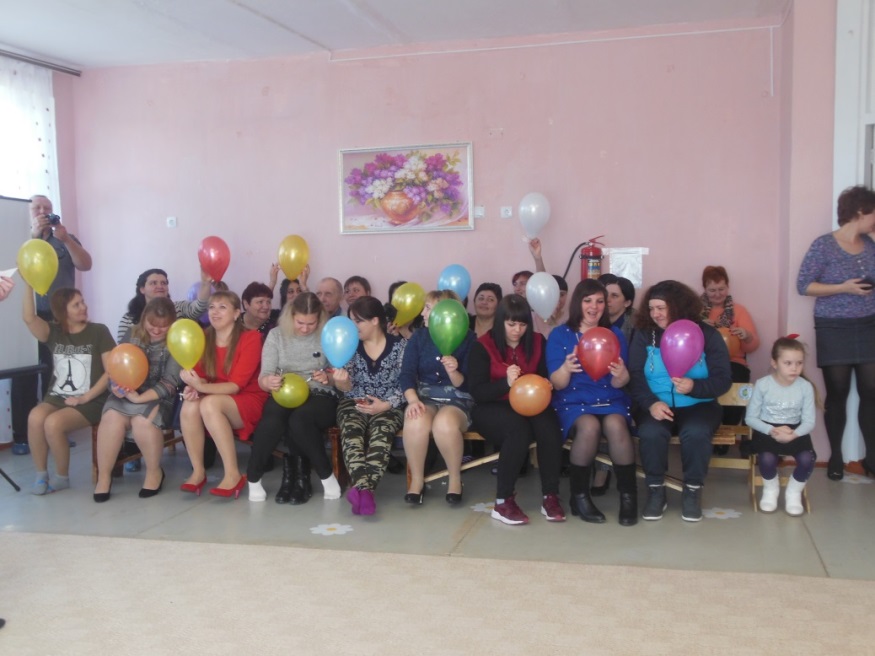 Ведущий. Если вырезать цветочки
И раздать их всем вокруг,
То на сказочной лужайке
Встанет хор волшебных рук.

И не знали вы, наверно,
Никогда до этих пор,
Что такое хоть примерно
Необычный этот хор.

В нем ведь царствуют не звуки,
И совсем не голоса.
А поют лишь только руки -
Вот такие чудеса!Родители с детьми  исполняют танец «Хор рук»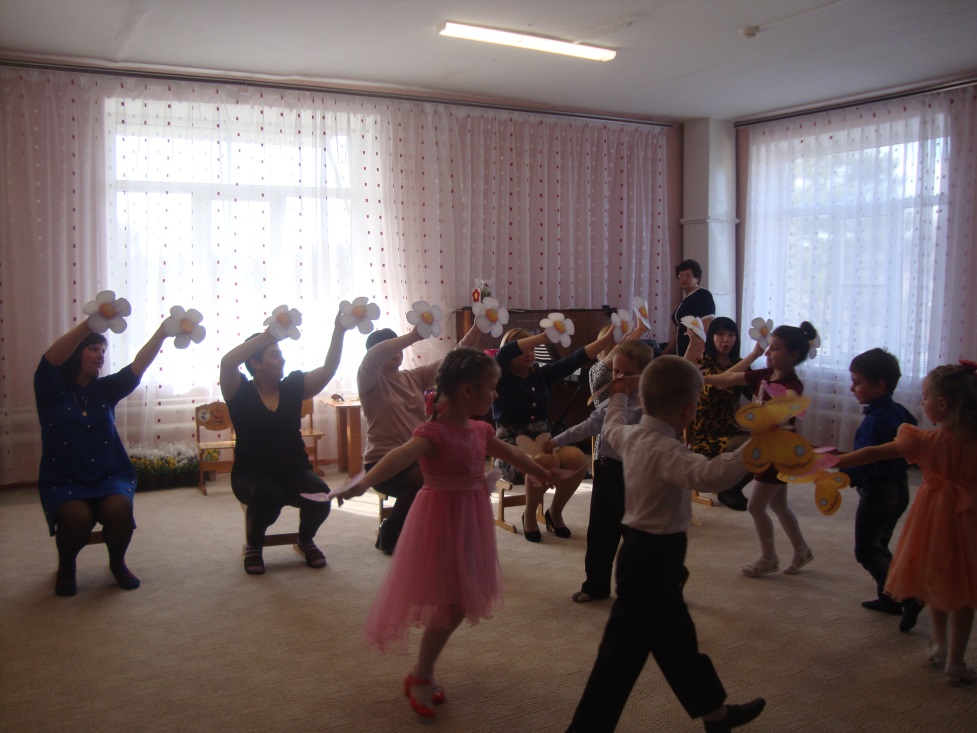 Ведущий: Чтобы счастливей летели года,
Нужно на танцы ходить иногда.
Музыка манит и сердце поёт,
В мире без танцев никто не живёт.
Танцуют волны и журавли,
Дождь на асфальте, звезды вдали…
И что мудрить, чего скрывать –
Дети тоже любят танцевать!Танец «Веснушки»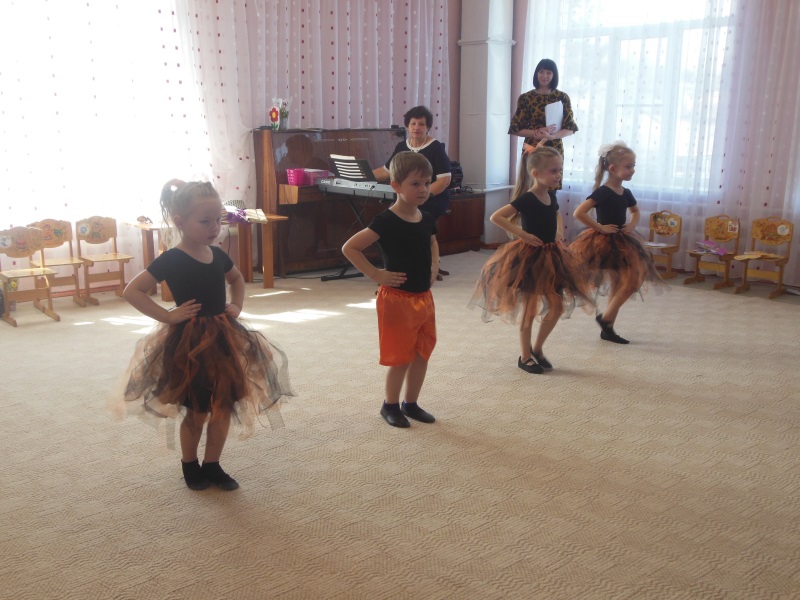 Ведущий: Наши мальчики приготовили поздравления для девочек.14 Ребёнок:
Сколько девочек отличных
В нашей группе, спору нет:
Добрых, умных, энергичных...
Словно праздничный букет.
15 Ребёнок:
Мы старались, мы спешили,
Дружно мы стихи учили.
Мы девчонок поздравляем,
Счастья, радости желаем.
16 Ребёнок:
Всем нам очень повезло.
Догадайтесь, от чего.
Потому, что у нас
Все девчонки - просто класс!17 Ребёнок:
Мы вам честно говорим:
Вас в обиду не дадим,
Защитим без труда,
Будем рядом мы всегда!
Все мальчики:
Еще раз поздравляем
И подарки вам вручаем!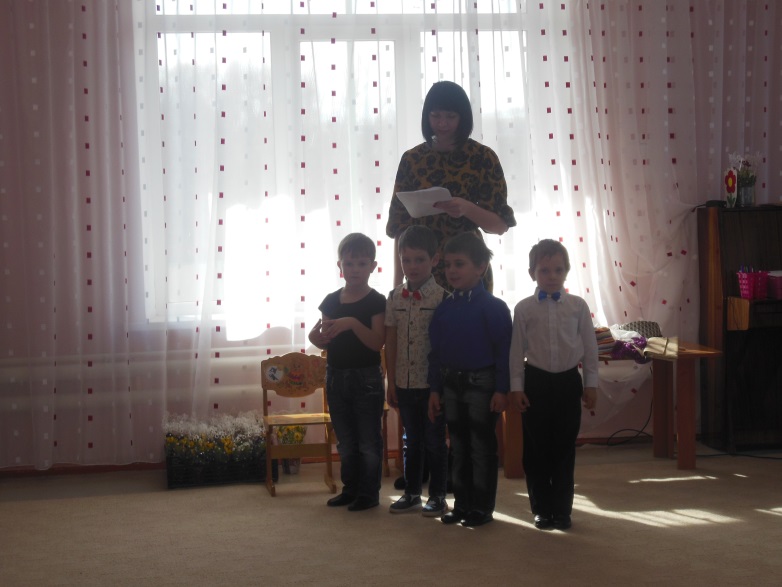 Мальчики дарят девочкам подарки.18 Ребёнок:Дорогие девочки!Подружки-симпателочки!От души вас поздравляемИ хотим развеселить:На веселый быстрый танецРазрешите пригласить!Танец-полька «Ладушки»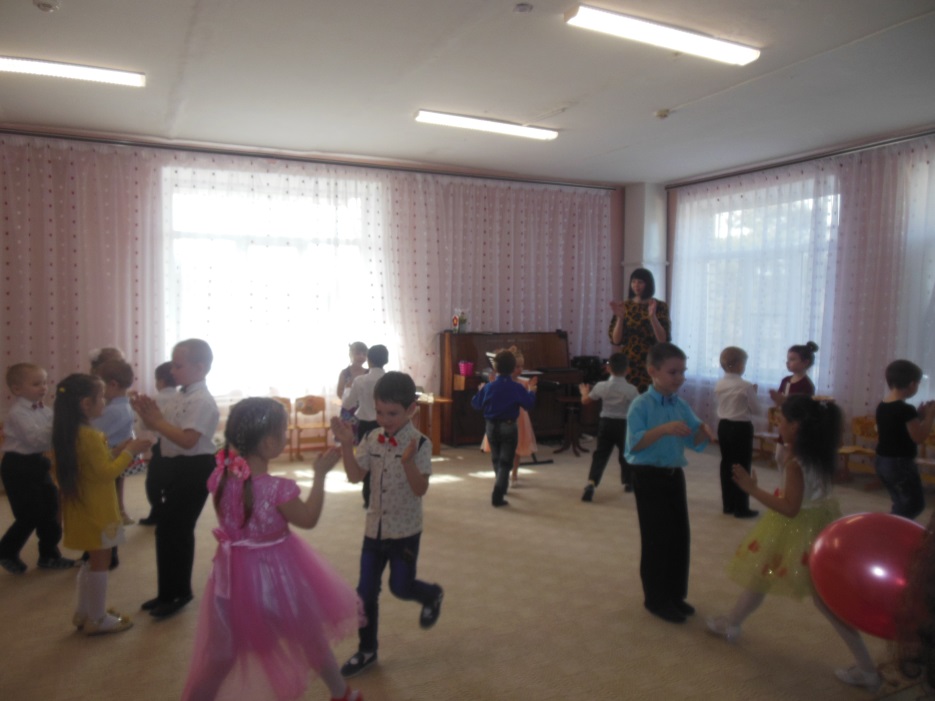 Ведущая.    Дорогие мамы и бабушки, вот и подошла к концу наша праздничная программа.Всех ещё раз с Женским днём поздравляем!Счастья, здоровья, любви вам желаем!Ну, а вы, ребята, мам своих не огорчайте,Бабушек не обижайте!Будете слушать их всегда?Дети. Да! Да! Да!      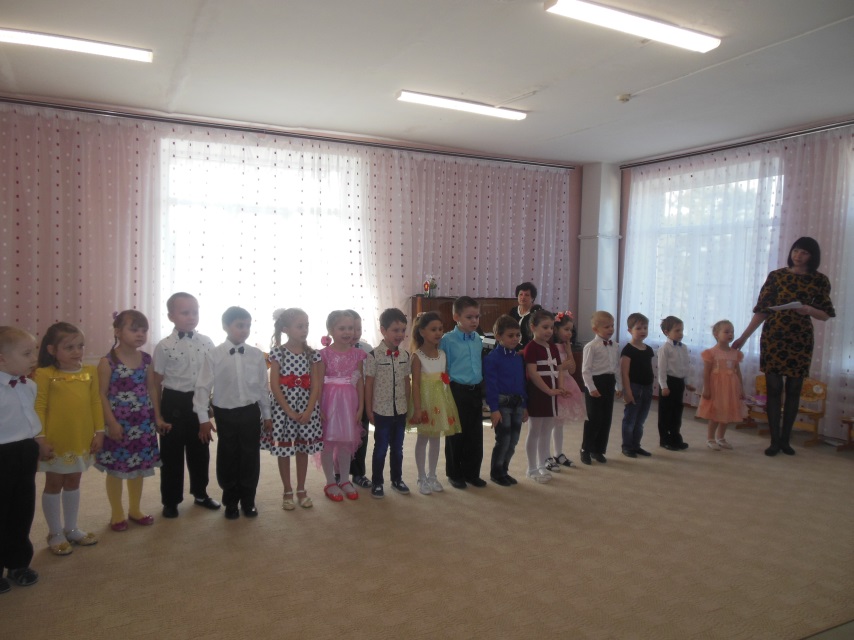 19 Ребёнок:Пусть всегда женский день не кончается,Пусть поют в Вашу честь ручейки,Пусть солнышко Вам улыбается,А мы Вам подарим цветы! 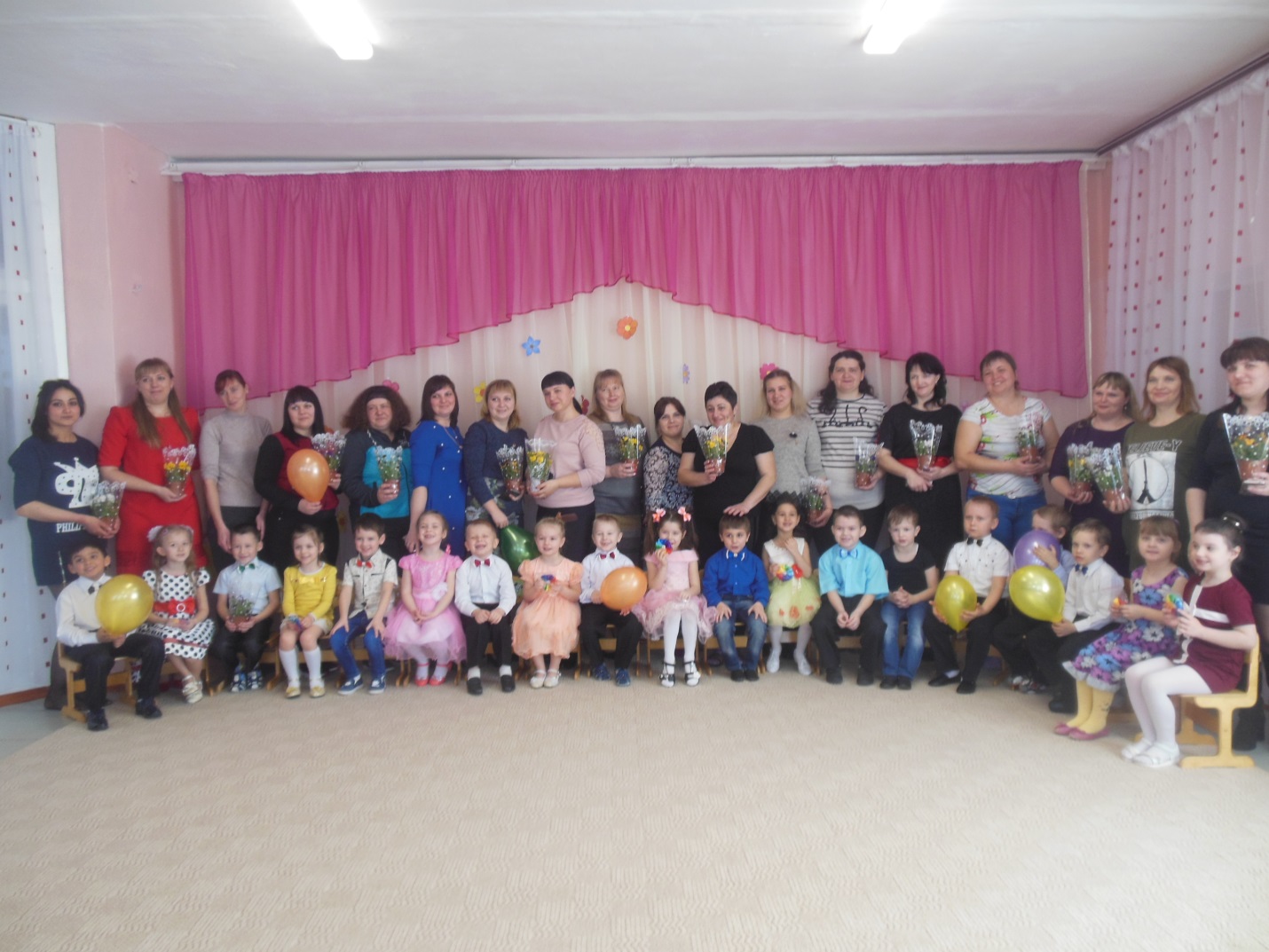 